ALLEGATO 1)AI Comune di Molfetta Ufficio PatrimonioOGGETTO: DOMANDA DI PARTECIPAZIONE ALL’ AVVISO PUBBLICO “CUORE ANTICO 2” perl’assegnazione in locazione di immobili comunali da destinare ad attività commerciali, con priorità ad attività artigianali, piccolo commercio e somministrazione di cibi e bevande.(COMPILARE IN STAMPATELLO)II/la sottoscritto/a (Cognome e Nome)							nato/a a			Prov.		il			,   CF.					e residente in					Prov.		alla Via				, nella qualità	di	titolare	o	legale	rappresentante	della	ditta/societàTel.	- email  		 Pec  		C H I E D Ein nome e per conto proprio o della ditta/società che rappresenta, di concorrere alla assegnazione in locazione di uno dei seguenti locali commerciali di proprietà del Comune di Molfetta, individuato per numero d’ordine, in ordine di preferenza, fra i seguenti messi a bando e presenti neII’EIenco Immobili:0 locale contrassegnato in Elenco Beni Immobili col numero 0 locale contrassegnato in Elenco Beni Immobili col numero 0 locale contrassegnato in Elenco Beni Immobili col numero 0 locale contrassegnato in Elenco Beni Immobili col numero 0 locale contrassegnato in Elenco Beni Immobili col numero 0 locale contrassegnato in Elenco Beni Immobili col numero 0 locale contrassegnato in Elenco Beni Immobili col numero 0 locale contrassegnato in Elenco Beni Immobili col numeroA tal fine, sotto la propria responsabilità, ai sensi e per gli effetti del D.P.R. 28 dicembre 2000, n.445, consapevole delle sanzioni penali nel caso di dichiarazioni non veritiere, di formazione e 2 uso di atti falsi, richiamate dall’art. 76 del predetto D.P.R. 445/2000,DICHIARAdi possedere i requisiti previsti dalI’Avviso e in particolare:a Di aver/non aver (cancellare l’ipotesi che non ricorre) presentato ulteriori domande di partecipazione al presente Avviso Pubblico;a Di essere il titolare o rappresentante legale della ditta/società richiedente; a Di essere in possesso di tutti i requisiti di cui all’avviso pubblico;a Di essere iscritto, ovvero che la ditta/società che rappresenta è ¡scritta, nel Registro delle Imprese presso la C.C.I.A.A. per le attività inerenti all’avviso pubblico in oggetto, o che intende iscrivervisi entro il termine di 30 gg successivi all’esito della gara;a Che non sussistono nei propri confronti condanne penali o gravi violazioni, definitivamente accertate, concernenti gli obblighi in materia di imposte e tasse; nonché sanzioni interdittive tali da precludere I’accesso alle procedure di contrattazione con la pubblica amministrazione;a l’insussistenza nei propri confronti delle cause di decadenza, sospensione o divieto di cui all’art. 67 del Decreto Legislativo 6 settembre 2011, n.159 (disposizioni antimafia);a di essere in regola con gli obblighi stabiliti dalla Iegge in materia di disciplina del lavoro, anche relativamente ai soggetti disabili;a di non aver occupato senza titolo immobili di proprietà del Comune di Molfetta e di non avere morosità pendenti nei confronti dello stesso;a di essere/di non essere (cancellare l’ipotesi che non ricorre) già titolare di attività commerciale/artigianale     all’interno      del     Centro     Antico,     e     precisamente      in     via 	  n.   civico	categoria merceologicaa che il/i locale/i per il/i quale/i concorre sarà/non sarà (cancellare l’ipotesi che non ricorre) funzionale all’espletamento della medesima attività;a di essere disponibile al co-utilizzo con altro soggetto (se già in accordi con altro soggetto indicarne    nome    o    denominazione:	) dell’immobile che sarà assegnato;a di aver versato il prescritto deposito cauzionale di € 250,00, a garanzia del buon esito delle operazioni di gara, di cui si allega quietanza;a di conoscere e accettare non solo le condizioni di contesto, ma anche le norme particolari deII’Avviso Pubblico;a di essere a conoscenza che, in base al D.lgs. n. 101/2018, i dati personali e/o sensibili comunicati con la presente saranno trattati anche con strumenti informatici, daII’Amministrazione per Io svolgimento delle funzioni istituzionali ed a tanto autorizza il Comune di Molfetta.COMUNICAInoltre, nell’eventualità di non assegnazione, ed ai fini dello svincolo e della restituzione del deposito cauzionale versato in sede di gara, il codice IBAN relativo al c/c a sé stesso intestato:CODICE IBAN: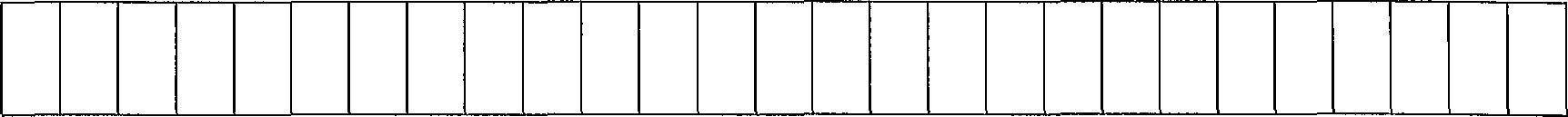 Ai fini della validità delle dichiarazioni di responsabilità rese, il sottoscritto, nella qualità di titolare o legale rappresentante della ditta/società, allega la fotocopia di un proprio documento di identità in corso di validità.(luogo e data)In fedeN.B.: Alla presente istanza deve essere allegata copia del documento d’identità del sottoscrittore in corso di validità.